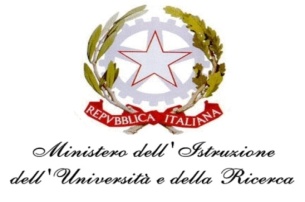                                        Istituto Comprensivo  Statale “A.Antonelli”                                         Via Vescovo Bovio 7/9    28043  Bellinzago Novarese (NO) tel. e fax032198157                                      E-mail: segreteria@icantonellibellinzago.it    Pec:noic813002@pec.istruzione.it                                                  C. F. 94009490031  -   www.icantonellibellinzago.gov.it       PROTOCOLLO DI ACCOGLIENZA   E INCLUSIONE ALUNNI  ITINERANTI Con il termine attrazionisti (o giostrai) si intende indicare tutte quelle persone che gestiscono le attrazioni dei luna park, degli spettacoli viaggianti, dei circhi e che sono soggetti a continui spostamenti per la loro attività. I percorsi degli attrazionisti possono anche essere consolidati ed avere soste abituali in determinati periodi dell’ anno , ma gli spostamenti sono numerosi e nel periodo scolastico si possono anche contare dieci quindici spostamenti di piazza, sia in ambito regionale sia extraregionale. In tale contesto, meritano un’ attenzione particolare i figli degli attrazionisti in età scolare. Il loro iter scolastico, per forza di cose itinerante, è costellato di varie tappe, più o meno lunghe e di tanti incontri con insegnanti e compagni di classe. In questi casi la scuola deve cercare di accogliere le esigenze dei bambini/ragazzi nel miglior modo possibile, cercando di capitalizzare al massimo sul piano educativo le esperienze di vita, di cui gli attrazionisti sono portatori.  Il presente Protocollo è finalizzato alla piena inclusione degli alunni itineranti nella scuola materna, elementare e secondaria di 1o grado” e sancisce il passaggio dal “diritto di accesso” alla scuola al “diritto di percorso”.  Una scolarizzazione che si realizzasse attraverso  il mero adempimento dell’obbligo di frequenza, senza tener conto delle specifiche esigenze degli alunni , oltre a rivelarsi del tutto inefficace, tradirebbe lo spirito sia del nostro ordinamento scolastico sia dei fondamentali principi informatori di una moderna società civile. Non va dimenticata  la bilateralità del principio dell’obbligo, che impone alle famiglie degli alunni di garantire ai figli la frequenza e alla scuola  il dovere di predisporre, per quanto possibile, un’organizzazione proficua, soddisfacente e rispondente ai reali bisogni degli stessi. Il Protocollo contiene criteri  e indicazioni riguardanti l’inserimento degli alunni itineranti e definisce i compiti e i  ruoli degli operatori scolastici.  Gli alunni soggetti all’obbligo di istruzione devono risultare iscritti ad una scuola che si assume la presa in carico del minore, fino ad eventuale scelta diversa della famiglia. La stessa scuola è responsabile di acquisire gli esiti dello scrutinio finale e curare la documentazione certificativa. SEGUE  IN ALLEGATO MODELLO DI ATTESTAZIONE DELLE ATTIVITA’ SVOLTE  E DELLE VALUTAZIONI                                        Istituto Comprensivo  Statale “A.Antonelli”                                         Via Vescovo Bovio 7/9    28043  Bellinzago Novarese (NO) tel. e fax032198157                                      E-mail: segreteria@icantonellibellinzago.it    Pec:noic813002@pec.istruzione.it                                                  C. F. 94009490031  -   www.icantonellibellinzago.gov.itProt. n°______                                                                               Bellinzago N.se  ___________ ATTESTAZIONE DI FREQUENZA  E  VALUTAZIONE  ALUNNI  ITINERANTI L ’alunno/a__       ______________________________________________________ C.F.____________________________   ha frequentato la classe _______della scuola Primaria di questo Istituto Comprensivo   dal _____________  al  ______________ Assente nei giorni:__________________________________  IL DOCENTE COORDINATORE  del team FIRMA__________________________                         ( leggibile )  La Dirigente Scolastica  Silvana Romeo (Firma omessa ai sensi dell’art. 3 c.2 del Decreto Legislativo 39/93)                                        Istituto Comprensivo  Statale “A.Antonelli”                                         Via Vescovo Bovio 7/9    28043  Bellinzago Novarese (NO) tel. e fax032198157                                      E-mail: segreteria@icantonellibellinzago.it    Pec:noic813002@pec.istruzione.it                                                  C. F. 94009490031  -   www.icantonellibellinzago.gov.itProt. n°______                                                                           Bellinzago N.se  ___________ ATTESTAZIONE DI FREQUENZA  E  VALUTAZIONE  ALUNNI  ITINERANTI L’alunno/a__       ______________________________________________________ C.F.____________________________   ha frequentato la classe _______della scuola  Secondaria di primo grado di questo Istituto Comprensivo   dal _____________  al  ______________ Assente nei giorni:__________________________________ IL DOCENTE COORDINATORE  FIRMA__________________________ ( leggibile)   La  Dirigente Scolastica Silvana Romeo (Firma omessa ai sensi dell’art. 3 c.2 del Decreto Legislativo 39/93) COSA FARE  CHI FA  QUANDO  DOMANDA DI FREQUENZA  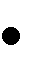  Dare prime informazioni  Richiedere documentazione scolastica ( in genere il quadernetto/registro personale dell’alunno ed eventuali certificazioni BES)  Persona designata dalla segreteria  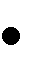  In qualunque momento venga richiesta la frequenza COLLOQUIO CON I GENITORI E L’ALUNNO  Presentazione dell’organizzazione scolastica (orari, attività ecc..)  Persona designata dalla segreteria   Al momento della richiesta di frequenza DETERMINAZIONE DELLA CLASSE  Tener conto di :   eventuale frequenza precedente in una classe della scuola  numero di alunni delle classi  livello di complessità delle classi   eventuali altri inserimenti effettuati nelle classi nell’ ultimo biennio  Dirigente scolastico con referente di plesso  Contestualmente  all’ accoglimento della  richiesta di frequenza  ACCOGLIENZA NELLA CLASSE  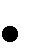 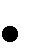 Disposizioni  alle commesse per l’accoglienza all’ingresso e per la predisposizione del posto; Presentazione ai compagni e dell’ambiente scolastico  Persona designata della segreteria Docenti di classe  Al momento dell’ inserimento in classe  APPROFONDIMENTO CONOSCENZA DELL’ALUNNO  Ricognizione delle competenze ed abilità nelle diverse aree disciplinari   Docenti  della classe   Al momento dell’ inserimento in classe  IPOTESI DI UN PERCORSO SCOLASTICO INDIVIDUALIZZATO  In coerenza con quanto desunto  dal quadernetto/registro personale che accompagnerà l’alunno .  I docenti iscriveranno l’alunno/a sul registro di classe e sul registro personale; ne registreranno le valutazioni per tutto il periodo di frequenza  Docenti della classe  Dal momento della ricognizione delle abilità e per tutto il periodo di permanenza VALUTAZIONE IN CORSO D’ANNO   Valutazione nelle discipline o aree disciplinari ( oggetto della verifica: ogni forma di elaborati, scritto/orale/pratico, svolti  in classe e a casa)  Docenti della classe  Periodo di permanenza  TERMINE PERIODO DI FREQUENZA  Consegna in segreteria del quadernetto/registro con gli aggiornamenti delle attività svolte e delle valutazioni  Riconsegna alla famiglia della documentazione scolastica ( eventuali certificazioni Bes consegnate ; quadernetto/registro personale dell’alunno aggiornato con la descrizione delle attività svolte e le relative valutazioni ) Docente coordinatore Persona designata dalla segreteria Ultimo giorno di frequenza Il giorno successivo alla richiesta di interruzione della frequenza   VALUTAZIONE FINALE  Se la frequenza si protrae fino al termine dell’anno scolastico , presa d’atto delle valutazioni del periodo di permanenza e dei periodi di frequenza in altre scuole  Consiglio di classe   Sede di scrutinio finale  GESTIONE DEL DOCUMENTO DI VALUTAZIONE  Consegna alla famiglia nel caso l’ alunno/a sia stato/a scrutinato/a nella scuola  Docente della classe o persona designata dalla segreteria  Terminate le operazioni di scrutinio DESCRIZIONE  ATTIVITA’  SVOLTE VALUTAZIONE Italiano Storia Geografia Matematica Scienze Inglese  Tecnologia informatica Arte e immagine Musica Scienze motorie e sportive  Religione Attività alternativa all’ IRC  Nessuna richiesta COMPORTAMENTO  DESCRIZIONE  ATTIVITA’  SVOLTE VALUTAZIONE Italiano Storia Geografia Matematica Scienze Lingua ( inglese) Lingua  (francese ) Lingua  (spagnolo) Tecnologia Arte Musica Ed. fisica Religione Attività alternativa all’ IRC  Nessuna attività richiesta COMPORTAMENTO 